INDICAÇÃO Nº 4246/2017Indica ao Poder Executivo Municipal a execução de serviços de manutenção nas ruas e troca de lâmpadas queimadas no Vale das Cigarras.Excelentíssimo Senhor Prefeito Municipal, Nos termos do Art. 108 do Regimento Interno desta Casa de Leis, dirijo-me a Vossa Excelência para indicar que, por intermédio do Setor competente, sejam executados serviços de manutenção das vias públicas e troca de lâmpadas queimadas em postes de iluminação pública no Vale das Cigarras.Justificativa:                     Moradores do bairro, em especial a Sra. Maria Salete, reclamam das péssimas condições das vias públicas – esburacadas – do loteamento Vale das Cigarras. Também solicitam a troca de lâmpadas queimadas em vários postes no bairro, principalmente na Rua Orlando Bragaglia. Os moradores também reclamam que galhos cortados das árvores pela CPFL continuam jogados nas ruas, causando transtornos à população.                       Plenário “Dr. Tancredo Neves”, em 03 de maio de 2017.José Antonio Ferreira“Dr. José”-vereador-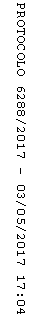 